ФГОБУ ВО «Финансовый университет при Правительстве Российской Федерации»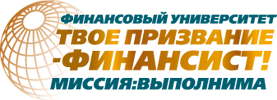 ВСЕРОССИЙСКАЯ ОЛИМПИАДА ШКОЛЬНИКОВ «МИССИЯ ВЫПОЛНИМА. ТВОЕ ПРИЗВАНИЕ – ФИНАНСИСТ!»ПО ПРЕДМЕТУ ОБЩЕСТВОЗНАНИЕ 2021-2022 уч. годаПАМЯТКА  для участников заключительного этапапри подаче апелляции Внимательно изучите критерии оценивания каждого задания. Для этого перейдите по ссылке …Ознакомьтесь с результатами оценивания Ваших ответов. Для этого загрузите «Бланк проверки», в котором содержится вся подробная информация о том, как оценен каждый Ваш ответ в соответствии с принятыми критериями.Если Вы обнаружили арифметические ошибки при подсчете или подведении итогов, то у Вас есть право подать апелляцию с просьбой пересчитать поставленные баллы.Если Вы не согласны с тем, как оценен компонент ответа (или ответ), то у Вас есть право подать апелляцию с просьбой пересмотреть результат оценивания по этому компоненту (ответу). При этом Вы обязаны в апелляции предметно указать основания (аргументы), которые по Вашему мнению могут способствовать пересмотру выставленных изначально баллов.